   Education and Children’s ServicesSTANDARDS & QUALITY REPORT AND IMPROVEMENT PLANFORFISHERMOSS SCHOOL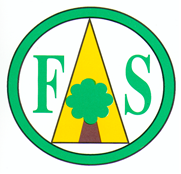                                                                     LAST UPDATED: October 2017Aberdeenshire Council Education and Children’s Services“Education and Children’s Services works to improve the lives of children and young people, families and communities through the delivery of high quality services across Aberdeenshire”                                                                          Introduction: local and national contextThis Standards and Quality Report and Improvement Plan is influenced by both Aberdeenshire and national priorities. These can be summarised as follows:Aberdeenshire Priorities:  these should be reflected in all areas of this document and the actions that emerge from it:to develop excellence and equityto embed the principles of GIRFEC (Getting it Right for Every Child)to provide support in developing inclusive, vibrant and healthy communitiesNational Improvement Framework Priorities:Improvement in attainment, particularly in literacy and numeracy;Closing the attainment gap between the most and least disadvantaged children;Improvement in children and young people’s health and wellbeing; andImprovement in employability skills and sustained, positive school leaver destinations for all young people;National Improvement Framework Drivers: School leadershipTeacher professionalismParental engagementAssessment of children’s progressSchool improvementPerformance informationAdditionally to support self-evaluation various quality indicators from the national evaluative framework How Good Is Our School?4 are referenced. Links to these sources are:NIF- www.gov.scot/Resource/0049/00491758.pdf HGIOS4 - https://www.educationscotland.gov.uk/Images/HGIOS4August2016_tcm4-  870533.pdf2. How good is our leadership and approach to improvement?In relation to the priorities listed above the following action plans have been confirmed:    3. How good is the quality of care and education we offer?In relation to the priorities listed above the following action plans have been confirmed:    4. How good are we at improving outcomes for all our learners?In relation to the priorities listed above the following action plans have been confirmed:     6. Record of updatingContext of the School ‘Being the best we can be’The Positive Ethos of the School is the foundation on which we build Learning and Teaching. Learners are successful, confident, exercise responsibility and contribute to the life of the school and wider community.  All pupils have opportunities to share their views and are encouraged to be involved in bringing about improvements. All pupils from Early Years to Primary 7 are known as ‘Global Warriors’.  Being a Global Warrior is about knowing and understanding our world and having the right values, knowledge and skills to make the world a better place. It is about positive relationships and building safe, happy and healthy communities.  The school has an inclusive approach and we welcome and celebrate diversity encouraging all pupils and staff to take leadership roles across a range of activities including Global Warriors, Pupil Council, Playground rota, Play Leaders.   This all contributes to progressing pupil skills as effective contributors and responsible citizens and supports develop skills for learning, skills for life and skills for work.  Our Vision: Together we aspire to be a community where everyone feels valued and safe, achievements are recognised and celebrated and we learn together and develop as individuals. In Fishermoss School everyone is encouraged to be the best they can be.Our Values: Respect–Honesty–Responsibility–Kindness-HardworkingOur Aims-Together at Fishermoss we aspire to:Successful Learners•Succeed in our learning, fulfil our potential and celebrate achievement•Be open to new ideas, resources and technology effectively to support independent thinking and learning•Develop independent learning as an individual or as part of a group•Develop creative thinkingResponsible Citizens•Promote tolerance and sensitivity to others’ beliefs and cultures•Be good representatives of the school and community•Make informed choices and decisions•Respect the buildings and belongings of our school and community•Develop an understanding of our changing environmentConfident Individuals•Ask lots of questions and offer opinions•Develop respect and awareness of self and others•Strive to achieve personal goals•Be able to make healthy choices•Develop independenceEffective Contributors•Solve problems•Develop a keen sense of team work and demonstrate initiative•Work closely with parents/carers and staff to succeed in learning•Work well with local and international groupsThe school has a supportive Parent Council and also an active Parent Staff Association (PSA) and encourages involvement of parents in the work of the school.  The PSA provides strong financial support for pupils, organising events and supporting the provision of school resources and educational outings.  The school makes use of community facilities such as the Library, Parish Church, Academy, Moss, Community Woodland, Swimming Pool and Bourtree Park.  Parents provide significant support to develop the football skills of pupils of the school.  Nearly 50% of pupils regularly attend training sessions.  Parents, and other family members, support with Bikeability, library and class trips. Through the Active Schools programme children are able to attend a range of sporting activities, either taster sessions during the school day or After School Clubs. The majority of our parents work and commute to Aberdeen, with some working locally.Analysis of the SIMD data shows that Fishermoss has no pupils in the more disadvantaged deciles 1-5.  The majority of our pupils are at the least disadvantaged end of the scale with 89% in deciles 8, 9 and 10, with 50% of these pupils in decile 10.  5% of pupils are ‘unmatched’ and this is due to new builds.Fishermoss School has 5 pupils who fall into the criteria that generates the PEF. 8 families are in receipt of Clothing Grants.  There are no pupils recorded in SIMD deciles 1 to 5 and there is 82% of pupils in Quintile 5, 16% in Quintile 4 and 2% in Quintile 3.The use of the PEF will be targetted towards raising attainment in Numeracy within the Cluster.  All Primary and appropriate secondary staff (Maths and ASL) will be trained in use of Numicon.  This will also include training Early Years Practitioners and Pupil Support Assistants (Teacher Professionalism*). Numicon Resources will be purchased for Early and First Level, initially, to address bringing Maths attainment in line with that of Reading.  The ‘Maths Recovery Programme’ will be used to target pupils requiring more support and reinforcement in Maths.  (Assessment of Children’s Progress* & Performance Information*).  A Curricular Event will be arranged for Parents to share approaches to involve families more to support Numeracy. (Parental Engagement*)  Cluster Moderation Collegiate activities will take place to further support staff. (School Leadership*, Assessment of Children’s Progress* & Teacher Professionalism*)Strengths of the school include:At Fishermoss School as we continue on our journey to ‘being the best we can be’, the following are our key strengths:Positive Ethos Our school has a very positive ethos.  Staff are strongly committed to creating a positive and purposeful climate characterised by mutual respect.  Our vision, values and aims have recently been reviewed involving all stakeholders and a school motto was established.  High expectations, based on shared values, ensures that all classes from Early Years to Primary 7 learn in a safe, happy, nurturing environment. Visitors, parents and other professionals regularly comment on the positive ethos of the school.  Staff, pupils and parents have a sense of pride, commitment and belonging and value learning.The engagement of all staff, pupils and partners in improving the school. Staff, pupils and parents at Fishermoss school demonstrate a commitment to continual improvement.   There is a collegiate ethos amongst staff which supports school development work and most staff are regularly involved in distributive leadership opportunities.  Staff are highly motivated and committed to CLPL to enhance their own practice and maximise impact for learners.  Pupils take Leadership roles across the school with all pupils being classed as Global Warriors. Very good standards of attainmentWe have maintained very good standards of attainment as most young people are attaining appropriate levels and a few have exceeded these.Development of the Curriculum and Learning PathwaysOur curriculum is regularly reviewed and refreshed with an awareness of current education thinking, HMIE’s increased expectations and in response to current events, local issues and the needs and interests of pupils.  Progression frameworks are in place for almost all curriculum areas with clear benchmarks in Literacy, Numeracy, Health & Wellbeing, PE, RME, ICT and Expressive Arts. Significant work has been undertaken on curriculum mapping to create a whole school framework on Learning across the Curriculum and Learning for Sustainability with a focus on skills for learning, life and work.  Caring and dedicated staff focused on improving outcomes for learnersStaff know pupils very well and work closely with parents to ensure that they are aware of any circumstances which might affect their pupils or their   learning.  An effective tracking system, together with effective interventions, ensures continuous progress for learners across the curriculum, including at points of transition.  Assessment data is used and analysed to discuss next steps, improve individual pupil performance and to target support for learning and the deployment of resources for identified pupil groups. Strong LeadershipThe Head Teacher and Depute Head provide clear direction and strategic vision.  There is an ethos of Leadership at all levels in existence across the school. Relevant NIF priority: AllRelevant NIF driver(s): School leadership, Teacher professionalism, School improvementOverview:Our vision, values and aims have recently been reviewed involving all stakeholders and a school motto was established.  The school community were actively involved in this process.  All staff have high expectations, based on shared values.  The school’s vision, values, aims and motto are regularly referred to in school assemblies, school newsletter, feature in homework diaries and are becoming embedded.  HGIOS 4 and HGIOELC are used regularly to support effective self-evaluation.  Features of highly effective practice and challenge questions support reflective, professional dialogue at all levels to provide a shared understanding of the school’s strengths and next steps. Self-evaluation with staff draws on a range of evidence including attainment data, pupil needs analysis, questionnaires for both Early Years setting and Primary, Pupil and Parent Council feedback, class observations and work sampling.  The systems in place are effective and provide direction as we continuously strive to raise our attainment levels with a recent focus on developing Big Writing/Big Talk approaches and a review of our spelling policy. We use a range of approaches to engage with pupils, parents, staff and external agencies to evaluate our work e.g. questionnaires, workshop evaluations, comment slips.  Results are used to inform future action and to bring about improvements.  Parents are made aware of improvement plan priorities through Parent Council, school newsletter, displays and the school website.Systems are in place for engaging with parents and involving them in future improvement priorities.  An audit was undertaken to gather parental views regarding proposals to improve approaches to reporting learner’s progress with the majority of our parents engaging.  Active collaboration and participation from our Parent Council in the creation of a leaflet regarding Composite Classes and Restorative Approaches to support positive behaviour management.  Staff have effective guidelines to ensure agreed standards, expectations and consistency across the school.  Staff work collaboratively for the purpose of planning, assessment and regularly engage in moderation activities.  Planning, monitoring and tracking systems are manageable and relevant. At all staff meetings, teaching and non-teaching, the professional dialogue provides a focus for reflection and discussion on progress made, bringing about improvements, sharing good practice and ensuring high quality experiences for all our learners. Staff have formal individual Learning & Teaching meetings with a member of the SLT to focus on a range of evidence e.g. teacher assessments and planned next steps, standardised assessment data, work sampling, class observations, with written and/or oral feedback, to bring about improvements for learners and to support staff development.  The Early Years Principle Teacher supports with this process. Effective tracking systems are in place and target setting ensures that we continue to develop our work on our pace and challenge.  Our tracking of attainment through ePIPs/INCAS and Curriculum for Excellence allows us to evaluate work carried out and supports us to identify priorities for future development.  This includes analysis of SIMD by SLT.Our Improvement plan and a structured, purposeful collegiate calendar ensures clear systems in place and quality targeted time set aside for all staff to regularly collaborate on learning and teaching, evaluate their work with stage colleagues and to focus on school improvement priorities.  Collegiate working and supporting colleagues is a strength of the staff team. SLT meet weekly with Quality Assurance/Improvement Planning is a standing item on the agenda to guide the strategic direction and pace of change to ensure changes result in positive outcomes for learners and are sustainable. Effective Quality Assurance calendar in place with staff given feedback on the work they do. SLT confidently guide the strategic direction and pace of change, giving careful consideration to how best to take forward priorities, making sure decisions are informed.  New initiatives are introduced in a timely manner to ensure positive outcomes and sustainability.   Collaborative Cluster working, and use of Education Scotland resources, ensures the school improves in line with local and national standards. Effective team work across the school and cluster supports curriculum development and CPD e.g. Cluster Numeracy Group, Early Learning & Childcare targeted sessions.  There is an ethos of leadership at all levels in existence across the school linked to the school improvement plan.  Staff are pro-active in ensuring continuous improvement with staff involved in Cluster Numeracy development work, 1+2 and DHT Tapestry Leader. Early Years Practitioners attended cluster Early Years training sessions led by the authority and the Principle Teacher and completed gap tasks to evaluate and improve our Early Years setting.Distributive leadership opportunities with staff taking on key developments in Digital Technology, Bikeability, Fair Trade, Food Technology & Resources, 1+2 and Numeracy, supporting drive improvement plans.  Staff cascade to colleagues at meetings. Team teaching in Digital Technology, Food Technology and Outdoor Learning has enhanced pupils’ experiences, motivated learners and developed staff’s expertise.An annual audit is undertaken informing priorities for whole school improvement plans (IP).  The IP takes account of self-evaluation, strategic direction from the authority and views of pupils, parents and staff and is used as a working document.  School policies are regularly reviewed to support implementation of improvements and new initiatives.PRD & EARS conducted annually identifying staff personal development needs and CPD in line with the school improvement plan leading to clear targets for development over the coming session to improve outcomes for learners.Opportunities for learners and staff to regularly engage in critical and creative thinking are embedded through collegiate meetings, pupil council and learning experiences e.g.  Learning for Sustainability Global Warriors Calendar.Pupil voice has been used to identify strengths and areas of development across the school e.g. Well-being Wednesday established, Eco expectations.  Learning and Teaching is a standing item on the pupil council agenda linked to the school improvement plan.Majority of our pupils can talk about their strengths, progress and next steps and pupils are actively involved in their learning.  In our Early Years setting, the use of floor books to capture and respond to children’s interests and involve them in the planning process, has been introduced.Key strengths:High expectations, based on shared vision, values and aims, ensures that pupils, parents and staff have a sense of pride, commitment and belonging and value learning.  Through effective leadership at all levels, our school community works together to turn the shared vision into a sustainable reality.SLT confidently guide the strategic direction and pace of change, giving careful consideration to how best to take forward priorities, making sure decisions are informed.  New initiatives are introduced in a timely manner to ensure positive outcomes and sustainability.   Staff’s commitment to taking leadership roles in school improvement initiatives, to motivate, support and inspire others.Across our school an ethos of professional engagement and collegiate working is evident.  Professional dialogue at all levels is systematic, focused and closely linked to the school improvement plan to improve outcomes for learners.Identified priorities for improvement:Improve approaches to Reporting to Parents. Engage staff in professional dialogue and enquiry in relation to Outstanding Formative Assessment practice. Further engage staff with the Moderation Cycle.  Action plansExpected Outcomes/Impact on learnersHow will success be measured?How will success be measured?1.Improve approaches to Reporting to Parents.-Revise school’s collegiate calendar in relation to Reporting to Parents.-Create Parent Leaflet ‘Finding out more about your child’s learning’. -Revise school’s reporting calendar and share with parents.-Profile folders to be replaced with Learning Celebration books P1 to P7.-Revise Pupil Homework diaries to include template for termly Effort, Attitude and Behaviour comments. -Interim reports to be devised and completed for pupils Terms 2 and Term 3.-Revise Term 4 report template.-Implement open day for each class, including Early Years, at appropriate points in the session.-Further develop class newsletters and create class GLOW pages.  Fiona McRae lead role.-Parents will be supported to find out more about their child’s learning through dialogue with their child/ren.-Parent consultations in Term 1 will make parents aware of their child’s progress in a timely manner.-More practical way of pupils profiling and sharing their learning achievements on a more regular basis with parents.-Parents more aware of their child’s Effort/Attitude/Behaviour.-Parents more aware of their child’s progress, support required and next steps.-Pupils will be more reflective and involved in the reporting processs.-Parents more aware of their child’s learning experiences.-Pupils will show confidence and ability in showcasing their learning.Feedback from staff at collegiate sessions.Feedback Parent CouncilFeedback from Parents-Questionnaire & Parent Council Feedback from pupils through Pupil Council.Class Glow pages established and more informative class newsletters.Feedback from staff at collegiate sessions.Feedback Parent CouncilFeedback from Parents-Questionnaire & Parent Council Feedback from pupils through Pupil Council.Class Glow pages established and more informative class newsletters.2. Engage staff in professional dialogue and enquiry in relation to Outstanding Formative Assessment practice. -Look at up-to-date research in relation to formative assessment and engage in professional dialogue at collegiate meetings, focused on Shirley Clarke’s ‘Outstanding Formative Assessment’.-Staff will reflect on their pedagogical practice, improving outcomes for learners.-Pupils more effective in self-assessment, setting targets and being able to talk more effectively about their learning including skills developed, strengths and next steps.-Classroom evidence-Feedback from staff-Classroom evidence-Feedback from staff3. Further engage staff with the Moderation Cycle.  -Staff will work with colleagues across the cluster to moderate Numeracy Learning Intentions and success criteria-collegiate session 7th Nov 2017.-Staff will work with colleagues, Primary and Secondary, from across the cluster to focus on Achievement of a Level-collegiate session May 3rd 2018. -Staff will continue to engage in moderation exercises with colleagues as part of planning learning, teaching and assessment.-Staff to be aware of all aspects of the Moderation cycle and the processes within these.-Staff will have a shared understanding of standards and expectations to support them in arriving at valid and reliable decisions on learners’ progress towards, and achievement of, a level. -Feedback from staff following cluster events.-Professional dialogue in learning and teaching meetings.-Feedback from staff following cluster events.-Professional dialogue in learning and teaching meetings.Evidence of progress/ comments/ identified next steps:Date:Date:Date:   Evidence of progress/ comments/ identified next steps:Date:Date:Date:   Evidence of progress/ comments/ identified next steps:Date:Date:Date:   Evidence of progress/ comments/ identified next steps:Date:Date:Date:   Evaluation of QI 1.3- Leadership Of Change:Sources of evidence/evaluation activities undertaken:- Self-Evaluation at school level using HGIOS 4 QI’s and HGIOELC- Discussions with staff at PRD & EARS-including records of meetings-Tracking meetings-attainment data-QA procedures calendar e.g. Learning and teaching meetings, sampling exercises - Observations of lessons by SLT to ascertain embedding of revised approaches to supporting learning- School Improvement Plans- Feedback from Parent Council discussions- Feedback from Pupil Council meetings- Consultation with Parents on Improving Approaches to Reporting- Parent feedback in Early Years profile folders, primary pupil reports and homework diaries- Early Years setting Parents and Pupil Questionnaire- Evidence from QIV visit- Evidence from Early Years PT visits and actions/next steps Overall evaluation of level of quality :School improvement takes place in the context of the school’s values and vision.The selection of school improvement priorities is made taking into account our self-evaluation and local and national key priorities. All staff are involved in regular evaluation of the school improvement plan through collegiate calendar. Leadership roles are taken by colleagues at all levels.  Collegiate meetings are all directly linked with our IP progress.  This helps with continual identification of strengths and areas of development. The information generated at these sessions is used to create a clear rationale for future improvements.  Regular reference is made to HGIOS 4 and HGIOELC. Continued focus on the HGIOS 4 and HGIOELC challenge questions relating to leadership QI’s will be encouraged next session.   Staff have a clear focus on improving outcomes for learners and engage regularly in learning conversations with colleagues, pupils and parents.We continue to develop approaches to seek the views and ideas of pupils and parents when developing our School Improvement Plan, choosing appropriate approaches to effectively facilitate change.  All staff are committed to CPL and continually reflect on and develop practice to ensure best possible outcomes for all learners.Overall, the changes pursued by the school are having a positive impact on young people.Level of quality for this QI:   4 Good Evaluation of QI 1.3- Leadership Of Change:Sources of evidence/evaluation activities undertaken:- Self-Evaluation at school level using HGIOS 4 QI’s and HGIOELC- Discussions with staff at PRD & EARS-including records of meetings-Tracking meetings-attainment data-QA procedures calendar e.g. Learning and teaching meetings, sampling exercises - Observations of lessons by SLT to ascertain embedding of revised approaches to supporting learning- School Improvement Plans- Feedback from Parent Council discussions- Feedback from Pupil Council meetings- Consultation with Parents on Improving Approaches to Reporting- Parent feedback in Early Years profile folders, primary pupil reports and homework diaries- Early Years setting Parents and Pupil Questionnaire- Evidence from QIV visit- Evidence from Early Years PT visits and actions/next steps Overall evaluation of level of quality :School improvement takes place in the context of the school’s values and vision.The selection of school improvement priorities is made taking into account our self-evaluation and local and national key priorities. All staff are involved in regular evaluation of the school improvement plan through collegiate calendar. Leadership roles are taken by colleagues at all levels.  Collegiate meetings are all directly linked with our IP progress.  This helps with continual identification of strengths and areas of development. The information generated at these sessions is used to create a clear rationale for future improvements.  Regular reference is made to HGIOS 4 and HGIOELC. Continued focus on the HGIOS 4 and HGIOELC challenge questions relating to leadership QI’s will be encouraged next session.   Staff have a clear focus on improving outcomes for learners and engage regularly in learning conversations with colleagues, pupils and parents.We continue to develop approaches to seek the views and ideas of pupils and parents when developing our School Improvement Plan, choosing appropriate approaches to effectively facilitate change.  All staff are committed to CPL and continually reflect on and develop practice to ensure best possible outcomes for all learners.Overall, the changes pursued by the school are having a positive impact on young people.Level of quality for this QI:   4 Good Evaluation of QI 1.3- Leadership Of Change:Sources of evidence/evaluation activities undertaken:- Self-Evaluation at school level using HGIOS 4 QI’s and HGIOELC- Discussions with staff at PRD & EARS-including records of meetings-Tracking meetings-attainment data-QA procedures calendar e.g. Learning and teaching meetings, sampling exercises - Observations of lessons by SLT to ascertain embedding of revised approaches to supporting learning- School Improvement Plans- Feedback from Parent Council discussions- Feedback from Pupil Council meetings- Consultation with Parents on Improving Approaches to Reporting- Parent feedback in Early Years profile folders, primary pupil reports and homework diaries- Early Years setting Parents and Pupil Questionnaire- Evidence from QIV visit- Evidence from Early Years PT visits and actions/next steps Overall evaluation of level of quality :School improvement takes place in the context of the school’s values and vision.The selection of school improvement priorities is made taking into account our self-evaluation and local and national key priorities. All staff are involved in regular evaluation of the school improvement plan through collegiate calendar. Leadership roles are taken by colleagues at all levels.  Collegiate meetings are all directly linked with our IP progress.  This helps with continual identification of strengths and areas of development. The information generated at these sessions is used to create a clear rationale for future improvements.  Regular reference is made to HGIOS 4 and HGIOELC. Continued focus on the HGIOS 4 and HGIOELC challenge questions relating to leadership QI’s will be encouraged next session.   Staff have a clear focus on improving outcomes for learners and engage regularly in learning conversations with colleagues, pupils and parents.We continue to develop approaches to seek the views and ideas of pupils and parents when developing our School Improvement Plan, choosing appropriate approaches to effectively facilitate change.  All staff are committed to CPL and continually reflect on and develop practice to ensure best possible outcomes for all learners.Overall, the changes pursued by the school are having a positive impact on young people.Level of quality for this QI:   4 Good Evaluation of QI 1.3- Leadership Of Change:Sources of evidence/evaluation activities undertaken:- Self-Evaluation at school level using HGIOS 4 QI’s and HGIOELC- Discussions with staff at PRD & EARS-including records of meetings-Tracking meetings-attainment data-QA procedures calendar e.g. Learning and teaching meetings, sampling exercises - Observations of lessons by SLT to ascertain embedding of revised approaches to supporting learning- School Improvement Plans- Feedback from Parent Council discussions- Feedback from Pupil Council meetings- Consultation with Parents on Improving Approaches to Reporting- Parent feedback in Early Years profile folders, primary pupil reports and homework diaries- Early Years setting Parents and Pupil Questionnaire- Evidence from QIV visit- Evidence from Early Years PT visits and actions/next steps Overall evaluation of level of quality :School improvement takes place in the context of the school’s values and vision.The selection of school improvement priorities is made taking into account our self-evaluation and local and national key priorities. All staff are involved in regular evaluation of the school improvement plan through collegiate calendar. Leadership roles are taken by colleagues at all levels.  Collegiate meetings are all directly linked with our IP progress.  This helps with continual identification of strengths and areas of development. The information generated at these sessions is used to create a clear rationale for future improvements.  Regular reference is made to HGIOS 4 and HGIOELC. Continued focus on the HGIOS 4 and HGIOELC challenge questions relating to leadership QI’s will be encouraged next session.   Staff have a clear focus on improving outcomes for learners and engage regularly in learning conversations with colleagues, pupils and parents.We continue to develop approaches to seek the views and ideas of pupils and parents when developing our School Improvement Plan, choosing appropriate approaches to effectively facilitate change.  All staff are committed to CPL and continually reflect on and develop practice to ensure best possible outcomes for all learners.Overall, the changes pursued by the school are having a positive impact on young people.Level of quality for this QI:   4 Good Relevant NIF priority: AllRelevant NIF driver(s): Teacher professionalism, School leadership, Parental engagement ,Assessment of children’s progressOverview:  Our school has a very positive ethos.  Staff are strongly committed to creating a positive and purposeful climate characterised by mutual respect.  Our vision, values and aims have recently been reviewed involving all stakeholders and a school motto was established.  High expectations, based on shared values, ensures that all classes from Early Years to Primary 7 learn in a safe, happy, nurturing environment. Visitors, parents and other professionals regularly comment on the positive ethos of the school.  Staff, pupils and parents have a sense of pride, commitment and belonging and value learning.We have maintained very good standards of attainment as most young people are attaining appropriate levels and a few have exceeded these. Staff make effective use of assessments and their shared understanding of standards to make confident professional judgements about how well pupils are learning and progressing.  Assessment evidence is valid and reliable, and is confirmed and supported by standardised assessment data-Epips and INCAS.  At the end of session, Teachers predict the levels pupils will achieve for the following year.   An effective tracking system, together with effective interventions, ensures continuous progress for learners across the curriculum, including points of transition. Assessment data is used and analysed to discuss next steps, improve individual pupil performance and to target Support for Learning and the deployment of resources for identified pupil groups and individuals.  This includes vulnerable pupils and those facing challenges.  Progression frameworks are in place for almost all curriculum areas with clear benchmarks in Literacy, Numeracy, Health & Wellbeing, PE, RME, ICT and Expressive Arts. Planning formats are manageable.  Significant work has been undertaken on curriculum mapping to create a whole school framework on Learning across the Curriculum and Learning for Sustainability with a focus on skills for learning, life and work.  Work has begun on the 1+2 Modern Languages Programme and we continue to ensure there are opportunities for personalisation and choice.  A tracking system is in place to ensure breadth, progression and coherence of Experiences and Outcomes in Science and Social subjects. The employment of science specialist teacher has enhanced the learning experiences of all our primary pupils.Our teaching is underpinned by our shared vision and values with policies to support and guide staff to ensure consistent expectations e.g. recent work on presentation of work policy, school displays.  Moderation is becoming embedded across stages and across the curriculum.  Staff are continually looking for ways to motivate and engage learners through active, relevant and topical learning opportunities using the local area and visiting speakers. An Outdoor Learning policy has been developed by staff and they are continuing to further develop their use of the outdoors to enhance learning experiences.  Cooperative learning supports learner engagement with all staff trained in this approach.  Active learning across the curriculum is enriched and supported by effective use of digital technology.  Aifl is embedded in almost all classes across the school and staff provide quality feedback to assist pupils in identifying next steps in learning.  Most pupils are more confident talking about their individual targets and know how to improve their learning.Learners have made good progress from their prior levels of attainment in Literacy, Numeracy and Health & Wellbeing evidenced in termly pupil tracking meetings with class teachers, work sampling, staff moderation and collegiate planning. Tracking meetings focus on assessment information to identify development needs for individual learners and specific groups. Positive feedback from parents about their child’s progress in parent responses for pupil reports and profile folders, early years and school questionnaires.  Through learner comments in reports, profile folders, P7 Profile and pupil questionnaires, pupils have given positive feedback regarding their progress and achievements.Whole school profiling ensures all pupils are involved in reflecting on their learning journey, identifying examples of best work and focusing on wider achievements, in order to challenge and motivate pupils to ‘Be the best they can be’. Our profile policy and approaches to reporting to parents are being reviewed to further support pupils with self-assessment and reflective language. Pupils are generally motivated, independent learners and are involved in setting personal targets and are developing their skills in giving effective feedback to their peers.  Early Years children show high levels of independence and are taking responsibility for their own learning in pupil profiles and Big Books.Very good Care Inspectorate report for our Early Years setting June 2015.  All pupils, as Global Warriors, have achieved 5 ECO Green Flags for the school and have been working towards the UN Sustainable Development Goals to achieve our 6th Flag.  They have also achieved Level 1 Rights Respecting School status, recognition as a Cycle Friendly School, and have been awarded Fair Trade status.  The school also achieved the Anne Frank Award this session.Achievements both within and out with school are recognised, valued and celebrated through diary comments to parents, award systems, School Newsletter, Local Press, Golden Book, School Tree of Honour, Golden Table, Golden Carrot, Learning Celebration assemblies & certificates, visits to SLT with work, Good News about me, Profile Folders and Football trophy night. Accreditation opportunities to recognise and celebrate achievement as all P7 pupils participate in John Muir Award Level 1, P5-P7 pupils are annually trained in First Aid, Bikeability training for P6 pupils and Young Aberdeenshire Volunteers Award (YAVA) for P6 & P7 pupils. Pupils add to their YAVA award through volunteering in community groups outside school, further developing their skills for Learning, Life and Work and demonstrating themselves as responsible citizens and effective contributors.  Overall learners are successful, confident, exercise responsibility and contribute to the life of the school and wider community and have opportunity to share their views and bring about improvements e.g. pupil council, IDL charity & enterprise events, peer buddies.  All pupils are ‘Global Warriors’ with P3-P7 Playground rota, P1-P7 Litter Rota, whole school involvement in Fair Trade Fortnight, Church Tree Festival, Nursing Home performances, local Food Bank, developing pupil skills as effective contributors and responsible citizens and supports develop skills for learning, life and work.  All P7 pupils are responsible for, and involved in, our annual Burns Supper Community event and all primary and early years classes demonstrate success in the 4 capacities through class assemblies to parents and families.Our curriculum has a clear vision and rationale shaped by the shared values and aims of the school. It takes account of learner’s entitlements, the principles of curriculum design and the 4 capacities. We take good account of the four contexts for learning. School core values were reviewed with all stakeholders.  Our aims were also reviewed and continue to have the 4 capacities of Cfe at their core. Our curriculum is regularly reviewed and refreshed with an awareness of current education thinking, HMIE’s increased expectations and in response to current events, local issues and the needs and interests of pupils’ e.g.  Learning for Sustainability, Outdoor Learning, Big Talk, Number sense, 1+2, Minister’s Reading Challenge, significant Science focus, First Aid and Bikeability. Curriculum refresh is informed, planned, focuses on impact and is timely.Opportunities in IDL are being planned for in the majority of classes e.g. running a museum in the school, technology and maths, running the fair trade tuckshop, enterprise events and through our Learning across the curriculum plan.Stakeholders consulted on curriculum adaptations e.g. RME with focus on Other World Religions, Restorative Approaches and the School’s vision, aims, values and motto.  ‘Meet the Teacher’ curriculum event with almost all parents attending where pupils take the lead in sharing learning experiences and curriculum developments.  Staff also shared wider curriculum information on French and Science. Class newsletters and Head teacher newsletter have regular curriculum updates and information on developments and pupil experiences.Key strengths:The very positive relationships in the school based on shared vision and values and a respect for learning.The high quality of personalised support based on application of clear information about learners and their needs.Learners have made good progress from their prior levels of attainment in Literacy, Numeracy and Health & Wellbeing.Progression frameworks are in place for almost all curriculum areas with clear benchmarks in Literacy, Numeracy, Health & Wellbeing, PE, RME, ICT and Expressive Arts.  The whole school framework for Learning across the Curriculum and Learning for Sustainability supports learners to contribute effectively to the life of the school and wider community and to develop the four capacities. A tracking system is in place to ensure breadth, progression and coherence of Experiences and Outcomes in Science and Social subjects.Our curriculum is regularly reviewed and refreshed with an awareness of current education thinking, HMIE’s increased expectations and in response to current events, local issues and the needs and interests of pupils.All pupils are ‘Global Warriors’ and there is a clear, progressive, ‘Learning for Sustainability’ plan in place to support their work.Identified priorities for improvement:Further engage in the Modern Languages 1 + 2To raise levels of attainment in Numeracy, especially in second level. Further develop the vision set out in Developing the Young Workforce.Action plans Expected Outcomes/Impact on learnersHow will success be measured?How will success be measured?1.Further engage in the Modern Languages, 1 + 2 Programme.-In-service training-Nov teaching staff-French teaching materials in Power Language Schools platform.-Implement 1+2 progression planners P1 to P7 to embed the teaching of French.-Gillian Stewart to continue with lead role as French language ambassador.-Staff will be more confident delivering French.-Staff will provide progression by incorporating the learning and teaching of French in everyday lessons as per the planners.-Pupils & staff becoming more confident and proficient in their use of simple phrases and vocabulary in French.-Pupils vocabulary-baseline data beginning of session and check at end of session. -Classroom evidence-Pupils vocabulary-baseline data beginning of session and check at end of session. -Classroom evidence2. To raise levels of attainment in Numeracy, especially in the second level.-All staff to attend Numicon training.-Numicon, Big Maths, Sumdog and Maths Recovery resources to be purchased to support learning and teaching from Early Years to P7.-Pupils to share how Numicon helps them with their maths at Curriculum Show and Tell event-September 2018-Final check school numeracy and maths plans are aligned with Education Scotland benchmarks.-Janelle MacDonald to share work from cluster Numeracy group and take lead role.- Increased teacher and Early Years staff confidence and understanding of the benchmarks and effective approaches for teaching Numeracy and Mathematics.  -Increased pupil confidence, enjoyment and improved attitude through the use of Numicon, Sumdog and Maths Recovery.  Pupils will be able to share with parents at curriculum ‘show and tell’ available resources and how these support them in their learning.-Teacher assessments and standardised assessments will show improvement in performance.- Overall, levels of Numeracy attainment will become more aligned with Reading attainment.- Finalised Numeracy & Mathematics plans will be aligned with Education Scotland Benchmarks.-All class teachers and early years practitioners to make use of new Numeracy approaches.-Pupil attitude survey through Pupil Council will show improved confidence, enjoyment and attitude.- Analysis of attainment data in numeracy will show sustainable improvement.-Classroom evidence.- Finalised Numeracy & Mathematics plans will be aligned with Education Scotland Benchmarks.-All class teachers and early years practitioners to make use of new Numeracy approaches.-Pupil attitude survey through Pupil Council will show improved confidence, enjoyment and attitude.- Analysis of attainment data in numeracy will show sustainable improvement.-Classroom evidence.3. Further develop the vision set out in Developing the Young Workforce (DYW).-Embed Learning for Sustainability plan from Early Years to Primary 7.-Awareness raising of the Career Education Standard with Early Years Practitioners and teaching staff.  Nov In-service.-Staff to use Career Education ‘I can’ statements to support planning.-Revise Enterprise overview in planning folders.-School to audit practice using the entitlements and expectations in the Career Education Standard.-Awareness raising with staff of the World of Work (WoW) digital on-line resource and Labour Market Information (LMI).- Employer engagement-Create database of parents/family members who are willing to come and share the skills and knowledge required in their employment.  Link to Learning for Sustainability plan and other learning contexts.-Create ‘Big Talk’ information leaflet for parents.-Develop Big Talk Fishermoss Family Homework in relation to Skills for Work.-Skills for learning, life and work will be progressively developed through a variety of contexts for learning.-Staff will be aware of pupil entitlements and expectations of teachers in relation to Career Education.-Staff will use ‘I can’ statements as a basis for dialogue with pupils.-Staff will have a greater understanding of local LMI and will share this with pupils as appropriate.-All staff will be aware of the WoW resource and will use as appropriate with pupils, particularly 2nd Level. -Enhance partnership working to support career education and our pupils’ knowledge of the world of work and job possibilities and the strengths and skills needed to take advantage of these opportunities.  -Parents and pupils will be aware of the strengths and skills needed in the world of work.  Parents will be able to support their child to develop these skills.-Implementation of Learning for Sustainability plan.-Classroom evidence.-Enterprise overview will be linked directly with skills for learning, life and work.-Database created and accessed by staff.-More parents coming into school to talk about their work.-Pupil Feedback through Pupil Council.-Big Talk leaflet.-Parent feedback through Parent Council.-Implementation of Learning for Sustainability plan.-Classroom evidence.-Enterprise overview will be linked directly with skills for learning, life and work.-Database created and accessed by staff.-More parents coming into school to talk about their work.-Pupil Feedback through Pupil Council.-Big Talk leaflet.-Parent feedback through Parent Council.Evidence of progress/comments/identified next steps:Date:Date:Date:Evidence of progress/comments/identified next steps:Date:Date:Date:Evidence of progress/comments/identified next steps:Date:Date:Date:Evidence of progress/comments/identified next steps:Date:Date:Date:Evaluation of QI 2.3-Learning, Teaching and Assessment:Sources of evidence/ evaluation activities undertaken:- Tracking system-SLT and class teachers monitor progress of learners collectively and individually and plan next steps in learning in response.- Standardised Assessment data.- QA procedures calendar e.g. Learning and teaching meetings, sampling exercises, termly pupil tracking meetings with class teachers, staff moderation and collegiate planning.- Pupil Council, Parent Council and Partner Professionals’ feedback.- Evidence of outdoor learning in planning.- Parent feedback.- Achievement Celebrations- Evidence from QIV visit- Evidence from Early Years PT visits and actions/next steps Overall evaluation of level of quality :The learning environment is built on a very positive ethos with staff committed to creating a positive and purposeful climate characterised by mutual respect.Learners’ achievements in and out of school are recognised at our assemblies and shared with pupils, parents and the wider community through our school newsletters. Progression frameworks are in place for almost all curriculum areas with clear benchmarks in Literacy, Numeracy, Health & Wellbeing, PE, RME, ICT and Expressive Arts. Planning formats are manageable.  Significant work has been undertaken on curriculum mapping to create a whole school framework on Learning across the Curriculum and Learning for Sustainability with a focus on skills for learning, life and work.Tracking and monitoring are well understood and used effectively to secure improved outcomes for all learners.  Standardised data is being used to target support and staff are becoming more confident in using this to support professional judgement. Approaches to tracking children’s achievements need to be developed. Learners have made good progress from their prior levels of attainment in Literacy, Numeracy and Health & Wellbeing.Learners play an active role in the school and wider community and regularly take on leadership roles.  This could be enhanced further by encouraging pupils to take more responsibility for their own learning and providing further opportunities for the development of skills for Learning, Life and Work.  Level of quality for this QI:  4 Good    Evaluation of QI 2.3-Learning, Teaching and Assessment:Sources of evidence/ evaluation activities undertaken:- Tracking system-SLT and class teachers monitor progress of learners collectively and individually and plan next steps in learning in response.- Standardised Assessment data.- QA procedures calendar e.g. Learning and teaching meetings, sampling exercises, termly pupil tracking meetings with class teachers, staff moderation and collegiate planning.- Pupil Council, Parent Council and Partner Professionals’ feedback.- Evidence of outdoor learning in planning.- Parent feedback.- Achievement Celebrations- Evidence from QIV visit- Evidence from Early Years PT visits and actions/next steps Overall evaluation of level of quality :The learning environment is built on a very positive ethos with staff committed to creating a positive and purposeful climate characterised by mutual respect.Learners’ achievements in and out of school are recognised at our assemblies and shared with pupils, parents and the wider community through our school newsletters. Progression frameworks are in place for almost all curriculum areas with clear benchmarks in Literacy, Numeracy, Health & Wellbeing, PE, RME, ICT and Expressive Arts. Planning formats are manageable.  Significant work has been undertaken on curriculum mapping to create a whole school framework on Learning across the Curriculum and Learning for Sustainability with a focus on skills for learning, life and work.Tracking and monitoring are well understood and used effectively to secure improved outcomes for all learners.  Standardised data is being used to target support and staff are becoming more confident in using this to support professional judgement. Approaches to tracking children’s achievements need to be developed. Learners have made good progress from their prior levels of attainment in Literacy, Numeracy and Health & Wellbeing.Learners play an active role in the school and wider community and regularly take on leadership roles.  This could be enhanced further by encouraging pupils to take more responsibility for their own learning and providing further opportunities for the development of skills for Learning, Life and Work.  Level of quality for this QI:  4 Good    Evaluation of QI 2.3-Learning, Teaching and Assessment:Sources of evidence/ evaluation activities undertaken:- Tracking system-SLT and class teachers monitor progress of learners collectively and individually and plan next steps in learning in response.- Standardised Assessment data.- QA procedures calendar e.g. Learning and teaching meetings, sampling exercises, termly pupil tracking meetings with class teachers, staff moderation and collegiate planning.- Pupil Council, Parent Council and Partner Professionals’ feedback.- Evidence of outdoor learning in planning.- Parent feedback.- Achievement Celebrations- Evidence from QIV visit- Evidence from Early Years PT visits and actions/next steps Overall evaluation of level of quality :The learning environment is built on a very positive ethos with staff committed to creating a positive and purposeful climate characterised by mutual respect.Learners’ achievements in and out of school are recognised at our assemblies and shared with pupils, parents and the wider community through our school newsletters. Progression frameworks are in place for almost all curriculum areas with clear benchmarks in Literacy, Numeracy, Health & Wellbeing, PE, RME, ICT and Expressive Arts. Planning formats are manageable.  Significant work has been undertaken on curriculum mapping to create a whole school framework on Learning across the Curriculum and Learning for Sustainability with a focus on skills for learning, life and work.Tracking and monitoring are well understood and used effectively to secure improved outcomes for all learners.  Standardised data is being used to target support and staff are becoming more confident in using this to support professional judgement. Approaches to tracking children’s achievements need to be developed. Learners have made good progress from their prior levels of attainment in Literacy, Numeracy and Health & Wellbeing.Learners play an active role in the school and wider community and regularly take on leadership roles.  This could be enhanced further by encouraging pupils to take more responsibility for their own learning and providing further opportunities for the development of skills for Learning, Life and Work.  Level of quality for this QI:  4 Good    Evaluation of QI 2.3-Learning, Teaching and Assessment:Sources of evidence/ evaluation activities undertaken:- Tracking system-SLT and class teachers monitor progress of learners collectively and individually and plan next steps in learning in response.- Standardised Assessment data.- QA procedures calendar e.g. Learning and teaching meetings, sampling exercises, termly pupil tracking meetings with class teachers, staff moderation and collegiate planning.- Pupil Council, Parent Council and Partner Professionals’ feedback.- Evidence of outdoor learning in planning.- Parent feedback.- Achievement Celebrations- Evidence from QIV visit- Evidence from Early Years PT visits and actions/next steps Overall evaluation of level of quality :The learning environment is built on a very positive ethos with staff committed to creating a positive and purposeful climate characterised by mutual respect.Learners’ achievements in and out of school are recognised at our assemblies and shared with pupils, parents and the wider community through our school newsletters. Progression frameworks are in place for almost all curriculum areas with clear benchmarks in Literacy, Numeracy, Health & Wellbeing, PE, RME, ICT and Expressive Arts. Planning formats are manageable.  Significant work has been undertaken on curriculum mapping to create a whole school framework on Learning across the Curriculum and Learning for Sustainability with a focus on skills for learning, life and work.Tracking and monitoring are well understood and used effectively to secure improved outcomes for all learners.  Standardised data is being used to target support and staff are becoming more confident in using this to support professional judgement. Approaches to tracking children’s achievements need to be developed. Learners have made good progress from their prior levels of attainment in Literacy, Numeracy and Health & Wellbeing.Learners play an active role in the school and wider community and regularly take on leadership roles.  This could be enhanced further by encouraging pupils to take more responsibility for their own learning and providing further opportunities for the development of skills for Learning, Life and Work.  Level of quality for this QI:  4 Good    Relevant NIF priority: AllRelevant NIF driver(s): Assessment of children’s progress, School improvement, Performance informationOverview:  3.1Whole school positive behaviour management system in place used by all staff to create a supportive environment for learning with an ethos of respect. Fishermoss Tree of Honour and Golden Table used. High expectations of behaviour with incidents dealt with promptly and effectively. Golden rules in place and understood by pupils, parents and staff.Anne Frank award gained by the school and Bronze Sports Scotland award.  Rights Respecting School status achieved and Fair trade status.All staff have been trained in Restorative Approaches ensuring an effective and consistent approach to address relationship issues.  All pupils are being made aware of restorative approaches and a leaflet has been developed for parents.  IEPs, MAPs, Care Plans are in place for individual pupils as appropriate and are developed with pupils and parents using SHANARRI indicators.All pupils have chronologies in place. Personal Plan created for all Early Years children and is updated regularly or within 6 months.All pupils are supported through our Dyslexia Friendly School policy.  All pupils have access to resources via the ‘Ways of Working’ (WOW) boxes-a resource designed to aid pupils with dyslexia, but driven by an inclusive practice model.   Regular meetings with staff, parents and other agencies to meet pupils’ needs e.g. EAL, sensory support, NHS, social work, educational psychologist, CLAN, CLD, IPT, pupil support worker & Seasons for Growth. MAAPM process being fully implemented.  Good transition programmes and activities are in place for Early Years/Primary/Secondary to ensure the well-being of pupils e.g. CLD Porti Cabin, Early Years/P6 buddy system, MAD project, sports events, Academy guidance staff, other pre-school providers.  Transition meetings are held annually for ASN pupils involving previous and new teacher.ASL teacher works closely with CTs and Early Years Lead Practitioner for learning and teaching support and consultation. ASL teacher has good relationships with families and outside agencies and is pro-active in addressing next steps.  ASL teacher & SLT focused termly meetings reviewing learner’s needs and identifying next steps. Termly tracking meetings have a focus on pupils’ needs and these are effectively noted and targeted through the use of a whole school Additional Support Needs Database.  This supports the deployment of staff including both Pupil Support Assistants and ASL staff. Where staff identify learners who require support we respond quickly, accessing available resources and working closely with partner agencies as appropriate.ASL and PSA timetables are reviewed regularly to ensure effective deployment and responsive to changing need. Allocation of PSA staff is based on audit levels, which factor in SIMD data, attainment data & class size.  The Additional Support Needs database is updated termly following discussion between class/ASL teachers and SLT and in line with tracking discussions based on assessment data.Partner Professionals, as well as parents, regularly praise the work of the school, its nurturing environment and partnership working. Pupils who have moved to our school from other schools generally make very good progress, noteworthy in pupils with additional support needs.Through commitment to the school vision and values, as well as the GIRFEC agenda, almost all children feel they are treated fairly and with respect in a safe and nurturing environment. The school takes positive and pro-active steps to ensure that factors such as family circumstances, health needs, social and emotional factors which affect learning are promptly identified and supports are put in place .e.g. CLAN, Families Outside and extended provision in our Early Years setting.  Staff are pro-active with CPD to ensure they are best placed to support needs in their class.Curriculum flexibility is planned for as appropriate. The curriculum is differentiated to meet the universal needs of individuals and groups and technology is used to support learners as appropriate. Forward plans show differentiation at all stages from Early Years to Primary Seven. Inclusion is supported by specific adaptations of the building and the curriculum and staff undertake timely, targeted training to support this.  E.g. walls for sensory support pupils, playground gates, sensory resources, playground zones created to provide quiet areas.We actively utilise opportunities to promote diversity and engage in global citizenship through our curriculum, whole school assemblies and learning contexts.  The Anne Frank award has been achieved in recognition of this.Global citizenship is reinforced through extensive charity work carried out by pupils across all stages in the school. All pupils are classed as ‘Global Warriors’ and there is a clear, progressive ‘Learning for Sustainability’ curriculum plan in place.  The school has an inclusive approach and we welcome and celebrate diversity encouraging all pupils and staff to take leadership roles across a range of activities including Global Warriors, Pupil Council, Playground rota, Play Leaders. All staff undertake annual Child Protection training and a clear protocol is in place for when concerns arise in this area. The School Child Protection policy has recently been updated.As a response to self-evaluation, we are promoting resilience with our senior pupils through the Making a Difference (MAD) project with our Community Learning & Development colleagues.Community Learning & Development colleagues attend Parent evening events to provide information on how they can provide support to parents on Literacy, Parenting and Health & Wellbeing issues. We encourage parents to participate in their children’s education through curricular evenings.  Significant steps are taken to support families where parent separations-separate meetings.All Pupils make contributions to decision making through our Pupil Council. Pupils have been active in creating and establishing the school’s Well-Being Wednesday.  This has had a measured impact in increasing the number of pupils who bring fresh fruit on a Wednesday.Our RME programme encourages our pupils to show respect for all religions and cultures.  All other World Religions are covered and not just the maximum of two suggested in Curriculum for Excellence.  Parents were involved in this decision.  Pupils are supported through fasting and daily prayer time as necessary.Pupil homework diaries have the UNCRC included, Restorative Approaches questions and the Golden Rules for reference.3.2We have maintained very good standards of attainment as most young people are attaining appropriate levels and a few have exceeded these. Staff make effective use of assessments and their shared understanding of standards to make confident professional judgements about how well pupils are learning and progressing.  Assessment evidence is valid and reliable, and is confirmed and supported by standardised assessment data-Epips and INCAS.  At the end of session teachers predict the levels pupils will achieve for the following year.   An effective tracking system for Literacy, Numeracy, Health & Well-Being, together with effective interventions, ensures continuous progress for learners across the curriculum, including points of transition. Assessment data is used and analysed to discuss next steps, improve individual pupil performance and to target Support for Learning and the deployment of resources for identified pupil groups and individuals.  This includes vulnerable pupils and those facing challenges. Staff have a good understanding of expected standards in relation to Literacy and Numeracy with established progression frameworks with clear benchmarks.  These are regularly reviewed and staff are further developing their understanding of, and confidence in, expected standards in literacy and numeracy through engaging with the SALS and the benchmarks within the Aberdeenshire Curriculum Frameworks.  We regularly seek out opportunities for partnership working to enhance the learning experiences for pupils, providing greater depth through local expertise to ensure creative and innovative approaches, placing the needs of our learners at the centre. This includes partners sharing information about their world of work.  E.g. Senior citizens supporting craft, Royal Zoological society outreach, History of Art lecturer Aberdeen University, pupil performances shared at local care home, ABSAFE, United Nations Sustainable Development Goals conference, SSPCA, Bank of Scotland workshops, pupils’ family members talking about their work in Early Years and Primary classes.Pupils are increasingly given opportunities for personalisation and choice across all curricular areas and provided with opportunities to develop wider achievements and to challenge themselves e.g. Euro & Rotary Quiz, Maths Challenge, Writing competitions, Library Reading Challenge,  Minister’s Reading Challenge,  inter-schools sporting competitions, Daily Mile, P7 residential experience etc. P7 Pupils took a lead role in running a school chess club. P7 pupils are involved in mentoring younger pupils for the Euro Quiz, senior pupils are involved in judging writing competitions for younger pupils and peer support is provided for preparation for the Rotary Quiz. Our School band/choir has a significant number of pupils from P5-P7 attending at a lunchtime. A number of these opportunities also develop our links with our cluster schools.Personalisation and Choice has been a particular focus in our Early Years setting and this has impacted positively on classroom organisation and resources.Learning and Teaching is a standing item on the Pupil Council agenda linked to the school improvement plan.Achievements both within and out with school are recognised, valued and celebrated through homework diary comments, award systems, School Newsletter, Local Press, Golden Book, School Tree of Honour, Golden Table, Golden Carrot, Learning Celebration assemblies & certificates, visits to SLT with work, Good News about me, Profile Folders, Football Trophy Night. Accreditation opportunities to recognise and celebrate achievement through both classroom and outdoor learning e.g. all P7 pupils participate in the John Muir Award Level 1, P5-P7 pupils annually trained in First Aid, Bikeability training for P6 pupils and Young Aberdeenshire Volunteers Award for P6 & P7 pupils. Pupils add to their YAVA award through volunteering in community groups outside school, further developing their skills for Learning, Life and Work and demonstrating themselves as responsible citizens and effective contributors.  Very good links exist between the school and the Active Schools coordinator.  Many pupils are actively involved in groups in the local community e.g. Cubs, Scouts, Brownies, Guides, Rainbows, Boys’ Brigade, Portlethen Penguins, Tennis.Overall, learners are successful, confident, exercise responsibility and contribute to the life of the school and wider community and have opportunity to share their views and bring about improvements e.g. pupil council, IDL charity & enterprise events, peer buddies.  All pupils are ‘Global Warriors’ with P3-P7 Playground rota, P1-P7 Litter Rota, whole school involvement in Fair Trade Fortnight, Church Tree Festival, Nursing Home performances, local Food Bank, developing pupil skills as effective contributors and responsible citizens and supports develop skills for learning, life and work.  All P7 pupils are responsible for, and involved in, our annual Burns Supper Community event and all primary and early years classes demonstrate success in the 4 capacities through class assemblies to parents and families.  These achievements are shared through newsletters and the local Clochandighter.Attendance levels are generally high, exclusion rates are low and inclusion is successful for most pupils.The school is applying its Pupil Equity Funding to support Numeracy.  E-PIPS baseline assessment data shows that in Maths pupils are not making the same progress as they do in Reading.  There is also evidence of a dip in attainment in Maths in the second level. Key strengths:Whole school positive behaviour management system in place used by all staff to create a supportive environment for learning with an ethos of respect. Fishermoss Tree of Honour and Golden Table used. High expectations of behaviour with incidents dealt with promptly and effectively. Golden rules in place and understood by pupils, parents and staff.Termly tracking meetings have a focus on pupil’s needs and these are effectively noted and targeted through the use of a whole school Additional Support Needs Database.  This supports the deployment of staff including both Pupil Support Assistants and ASL staff. Where staff identify learners who require support we respond quickly, accessing available resources and working closely with partner agencies where appropriate.The school takes positive and pro-active steps to ensure that factors such as family circumstances, health needs, social and emotional factors which affect learning are promptly identified and supports are put in place .e.g. CLAN, Families Outside and extended provision in our Early Years setting.  Staff are pro-active with CPD to ensure they are best placed to support needs in their class.Effective tracking and use of assessment data ensures targeted support, ensuring progress for all learners and good standards of attainment are maintained.  Most pupils are attaining appropriate levels for their age and analysis of data shows that good progress is being made in literacy but less consistently in numeracy, a few have exceeded these.  Identified priorities for improvement: To enhance the wellbeing of all across the school and our pupils’ ability to achieve success.To track wider achievements and support pupils to identify skills developed through wider achievement opportunities.Implement the new Scottish National Standardised Assessments(SNSA)Action plansExpected Outcomes/Impact on learnersHow will success be measured?1.  To enhance the wellbeing of all across the school and our pupils’ ability to achieve success:-Use Aberdeenshire’s Total Communication Policy to symbolise the school environment. ASN teacher to take lead role. Designated parents to generate symbols.-Zoe Roxburgh SALT to support with phonological awareness assessments and Total Communication.-All staff to attend Bounce Back training for resilience-In Service Feb 13th 2018  -Further develop a Growth Mindset culture across the whole school.  Purchase Katherine Muncaster/Shirley Clarke ‘growth Mindset Lessons’-In-service training for all staff-Feb 14th 2018-Implement Growth Mindset lessons -Staff to attend collegiate session on SCARF resources & incorporate resources in lessons.-Embed Global Warriors ‘Well-Being Wednesday’-Pupils with speech and language difficulties or more complex special needs will be better supported to communicate and interact.-Pupils will have better coping skills.-Increase the number of pupils with a ‘can do’ attitude with resilience, a desire to learn, to challenge themselves and to encourage others. -Improve learning experiences for H&WB-Increased number of pupils taking fresh fruit to school for play piece- School will achieve bronze award for supporting inclusion through the use of symbols.-Educational Psychologist Elayne Steel to work with SLT to measure the impact on learners and staff.-Pupil, Parent & staff questionnaire session 18/19.  Baseline data session 17/18.-Educational Psychologist Elayne Steel to work with SLT to measure the impact on learners and staff.-Pupil Council to survey their class-Number of pupils achieving termly Well-being Wed certificate.-Feedback Pupil Council2. Track wider achievement and support pupils to identify skills developed through wider achievement opportunities.- Tracking sheet/database to be created ensuring greater equity as pupils can be targeted.-Pupils will be more aware of the skills they are developing.-Tracking/database will show opportunities for achievement for all pupils. -Pupils able to talk about the skills they are developing.3.  Implement the new Scottish National Standardised Assessments(SNSA)-Training for P1, P4 & P7 teachers.-Provide parents with information regarding SNSA.Staff will be confident in using and analysing the data from the SNSA to support teachers’ professional judgements and for planning next steps.-Dialogue with teaching staff at tracking meetings.-Feedback from Parents through Parent CouncilEvidence of progress/comments/identified next steps:Date:Date:Date: Evidence of progress/comments/identified next steps:Date:Date:Date: Evidence of progress/comments/identified next steps:Date:Date:Date: Evaluation of QI 3.1- Ensuring Wellbeing, Equity and Inclusion:Sources of evidence/ evaluation activities undertaken:- Self-Evaluation at school level using HGIOS 4 QI’s and HGIOELC- Discussions with staff at PRD & EARS-including records of meetings-Tracking meetings-attainment data- QA procedures calendar e.g. Learning and teaching meetings, sampling exercises - School Improvement Plans- Feedback from Parent Council discussions- Feedback from Pupil Council meetings- Well-being Wednesday data- Positive behaviour evident and confirmed by Golden Tree and School Roll of honour.- Consultation with Parents on Improving Approaches to Reporting- Parent feedback in Early Years profile folders, School pupil reports and homework diaries- Early Years setting Parents and Pupil Questionnaire- Evidence from QIV visit- Evidence from Early Years PT visits and actions/next steps - Partner Professionals positive feedback- School being awarded Anne Frank award, RRS status, 5 Eco Flags, Fair Trade status, Sports Scotland award and Cycle Friendly School award.Overall evaluation of level of quality :Our staff have a commitment to GIRFEC and the use of Wellbeing Indicators and the obligations of being a Rights Respecting School. All pupils know about child protection and wellbeing issues through awareness raising during assemblies and aspects of the curriculum. At times of challenge and difficulty the school deploys other professionals to access support from other agencies.Each pupil is an individual with individual needs, aspirations and rights. Our pupils are given opportunities to take part in discussions around decisions that may impact on their learning and lives.  This is done through pupil voice, Pupil Council, which includes senior pupils acting as representatives for our Early Years setting, review meetings, MAAPM’s, etcWe endeavour to comply with our statutory requirements and the associated codes of practice.  Our staff take account of legislative frameworks relating to equality and inclusion. Level of quality for this QI:  4 GoodEvaluation of QI 3.2- Raising Attainment and Achievement:Sources of evidence/ evaluation activities undertaken:- Self-Evaluation at school level using HGIOS 4 QI’s and HGIOELC- Discussions with staff at PRD & EARS-including records of meetings-Tracking meetings-attainment data- QA procedures calendar e.g. Learning and teaching meetings, sampling exercises - School Improvement Plans- Feedback from Parent Council discussions- Feedback from Pupil Council meetings- Positive behaviour evident and confirmed by Golden Tree and School Roll of honour.- Well-being Wednesday data- Consultation with Parents on Improving Approaches to Reporting- Parent feedback in Early Years profile folders, school pupil reports and homework diaries- Early Years setting Parents and Pupil Questionnaire- Evidence from QIV visit- Evidence from Early Years PT visits and actions/next steps - School being awarded Anne Frank award, RRS status, 5 Eco Flags, Fair Trade status, Sports Scotland award and Cycle Friendly School award.- Accreditation to recognise achievement-First Aid, Bikeability, Young Leaders, Young Volunteers and John Muir.Overall evaluation of level of quality :Effective tracking and use of assessment data ensures targeted support, ensuring progress for all learners and good standards of attainment are maintained.  Most pupils are attaining appropriate levels for their age and analysis of data shows that good progress is being made in literacy but less consistently in numeracy, a few have exceeded these.  A cluster Numeracy group has been established and will support cluster planning linked to the Pupil Equity Fund.  Wider achievements are recognised and regularly celebrated through celebration assemblies, achievements display and school newsletter and website.  Standardised data and professional discussions are used to target support and support staff are deployed effectively to help remove barriers to learning and ensuring equity for all.  Level of quality for this QI:  4 Good5. What is our capacity for improvement? The overall capacity for improvement at Fishermoss School is good.  This is based on the following aspects within the school:- The positive ethos in the school underpinned by shared vision and values.- Strong leadership which provides clear direction and strategic vision. - High levels of commitment and dedication by staff with a willingness from most staff to take on leadership roles.  - Pupils and parents who show a respect for, and commitment to, learning.- New initiatives are carefully considered in terms of impact and are implemented in a timely manner with careful planning.- Strong partnerships with parents, other cluster schools and services and a range of contacts in the local community.- Positive feedback about the school from QIO, parents and learners themselves that gives confidence in what we do.Aspects that could  impact adversely on the capacity for further improvement include:-Class Teacher vacancy re-advertised.  DHT currently covering the class reducing available management days. -Lack of supply staff availability to release teachers for CPD and distributive leadership opportunities.-Capacity as opposed to ability, of staff at all levels, to cope with particularly challenging behaviour and additional support needs whilst trying to get it right for all pupils. DateAmendment madeBy whoComment